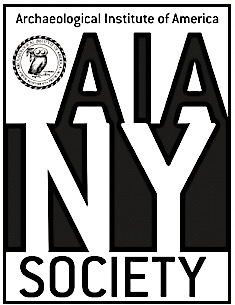 IntroductionThis is a new outreach initiative intended to promote local young scholars in their study of archaeology, both by encouraging their engagement in activities of the Archaeological Institute-New York Society, and by supporting their participation in fieldwork projects.  Designed specifically for the benefit of college students in New York City, the program will be wholly administered and overseen by the local AIA society. AIA-NYS Scholars Program  This program aims to foster participation in the activities of the AIA-New York Society by local college students, with a focus on undergraduates and first-year graduate students who have a serious, ongoing interest in pursuing archaeological studies and field research.• Eligibility														• Open to matriculated students at an accredited college or university within the five boroughs of    New York City (but need not be residents of New York City): sophomore, junior, senior undergrad-   uate students and first-year graduate students are eligible for consideration.• Open to students from all academic disciplines, but those majoring in archaeology or related fields    are especially encouraged to apply.• Application Process (online only)												• Faculty members from colleges and universities in the Five Boroughs may nominate up to two stu-   dents apiece, with a brief letter of recommendation to the New York Society (email address below).• Nominated students will provide a short personal statement (200 words or less) outlining their    interests, experience, and academic and career goals; plus an official electronic transcript from   their  institution’s Registrar’s Office. (email address below).• The application deadline is 30 September 2019.  The decision of the Scholarship Committee of the NYS 	 	   will be announced by this year’s NYS Annual meeting on 7 October 2019.• Activities & Benefits											                     Up to a maximum of six (6) students will be named annually as “AIA-NYS Scholars,” who will:• Attend at least two (2) regular meetings of the AIA-New York Society (and will be introduced as this    year’s “AIA-NYS Scholars”), and be invited to have dinner with the speaker.  • Be invited to submit a short, illustrated report of any fieldwork experience they may have had , for 	 	  	   publication in the spring issue AIA-NYS Newsletter (paper copies sent to members, then posted 	 	   	   on our website).  Having had fieldwork experience is not a requirement for consideration.	• Receive a one-year student membership to the Archaeological Institute of America, with a subscrip-   tion to the American Journal of Archaeology, if desired.• If attending the Annual Meeting of the Archaeological Institute of America, will receive partial financial 	  	   support; A student registration fee and a ticket for the Opening Night Reception.• Be eligible to apply for the annual AIA-NYS Archaeological Field Scholarship.AIA-NYS Archaeological Fieldwork ScholarshipThis scholarship provides one annual grant of $1500, awarded to one of the year’s AIA-NYS Scholars, to help cover expenses for participation in a project of archaeological field work or a field school.• Eligibility														• Applications accepted from the annual group of AIA-NYS Scholars.• Must be for an archaeological field project or field school, with a minimum stay of three weeks. There    are no restrictions geographically or by time/cultural period for the proposed fieldwork activity.• Application Process (online only)												Applicants will complete an application form that includes the following: [Application form not yet available.]• Information about the project or field school; relevant links and websites. • A brief essay (300 words or less) summarizing the significance of the project and its relevance    to the student’s current program of study, as well as to their academic and future career goals. • A budget statement, outlining anticipated expenses for participation in the project, along with    other sources of funding, applied for or received.• Names and contact information for two academic recommenders: professors or advisors familiar    with the student’s work, who can write on their behalf.• The application deadline is 15 March 2020.  If a scholarship is awarded, the decision of the Scholarship 	 	   Committee of the NYS will be announced by 20 April 2020 and also at the final Spring 2020 	 	  	   meeting/lecture of the New York Society.• Documentation; Follow-up Reports											The recipient of the annual AIA-NYS Scholarship will be responsible for the following: • To provide a letter from the archaeological field project or field school, confirming acceptance    into the program.                                                     	• To present a brief (ca. 5-10 minute) PowerPoint fieldwork report at the first Fall 2020 meeting    of the New York Society.     	• To submit a short, illustrated report of their fieldwork experience, for publication in the fall    issue of the AIA-NYS Newsletter. For further information:Questions about the terms of the Scholars Program and/or the Fieldwork Scholarship please contact Prof. Joanne Spurza jmspurza@hunter.cuny.edu.  Or Jeffrey Lamia jlamia@nyc.rr.com.  Please indicate in the title that the communication is “About the NYS Scholars Program.”For submission of materials please click on: scholarships@aia-nysociety.orgx.  NYS Scholars Program: Brief faculty recommendation, student’s short personal statement and official electronic transcriptx  For the Fieldwork Scholarship: Application form etc. will be posted in the future on the NY Society’s website www.aia-nysociety.org  										   